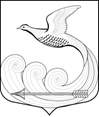 СОВЕТ ДЕПУТАТОВМУНИЦИПАЛЬНОГО ОБРАЗОВАНИЯ КИПЕНСКОЕ СЕЛЬСКОЕ ПОСЕЛЕНИЕЛОМОНОСОВСКОГО МУНИЦИПАЛЬНОГО РАЙОНАЛЕНИНГРАДСКОЙ ОБЛАСТИ ЧЕТВЕРТОГО СОЗЫВАРЕШЕНИЕОб утверждении Положения о порядке сообщения лицами, замещающими муниципальные должности в МО Кипенское сельское поселение МО Ломоносовский муниципальный район Ленинградской области о возникновении личной заинтересованности при исполнении должностных обязанностей, которая приводит или может привести к конфликту интересовВ соответствии с Конституцией Российской Федерации, Федеральным законом от 06.10.2003 № 131-ФЗ «Об общих принципах организации местного самоуправления в Российской Федерации», Федеральным законом от 25.12.2008 № 273-ФЗ «О противодействии коррупции», Уставом муниципального образования Кипенское сельское поселение, Совет депутатов муниципального образования Кипенское сельское поселение, РЕШИЛ:1. Утвердить Положение о порядке сообщения лицами, замещающими муниципальные должности муниципального образования Кипенское сельское поселение муниципального образования Ломоносовский муниципальный район Ленинградской области о возникновении личной заинтересованности при исполнении должностных обязанностей, которая приводит или может привести к конфликту интересов (Приложение 1)2. Настоящее решение вступает в силу после его официального опубликования.Глава МО Кипенское сельское поселение						М.В. КюнеПриложение № 1ПОЛОЖЕНИЕо порядке сообщения лицами, замещающими муниципальные должности в представительном органе муниципального образования Ленинградской области, о возникновении личной заинтересованности при осуществлении полномочий, которая приводит или может привести к конфликту интересов1. Настоящее Положение определяет порядок сообщения лицами, замещающими муниципальные должности в представительном органе МО Кипенское сельское поселение, о возникновении личной заинтересованности при исполнении должностных обязанностей, которая приводит или может привести к конфликту интересов. 2. Лица, замещающие муниципальные должности в МО Кипенское сельское поселение, обязаны в соответствии с законодательством Российской Федерации о противодействии коррупции, сообщать о возникновении личной заинтересованности при исполнении обязанностей, которая приводит или может привести к конфликту интересов (далее - личная заинтересованность). Понятие «конфликт интересов» и «личная заинтересованность» используются в настоящем Порядке в значениях, установленных Федеральным законом от 25.12.2008 № 273-ФЗ «О противодействии коррупции». 3. Сообщение оформляется в письменной форме в виде уведомления о возникновении личной заинтересованности при осуществлении полномочий, которая приводит или может привести к конфликту интересов (далее - уведомление) по форме, утвержденной настоящим Положением (Приложение № 1). 4. Уведомления направляются председателю Комиссии по соблюдению лицами, замещающими муниципальные должности в представительном органе муниципального образования Ленинградской области (далее - Комиссия). 5. Уведомление, поступившее председателю Комиссии, является основанием для проведения заседания Комиссии. 6. По результатам рассмотрения уведомления, Комиссия принимает решение в соответствии с Положением о Комиссии. 7. В случае принятия решения о признании того, что при осуществлении лицом, замещающим муниципальную должность, полномочий личная заинтересованность приводит или может привести к конфликту интересов, глава муниципального образования обеспечивает принятие мер по предотвращению или урегулированию конфликта интересов.Глава МО Кипенское сельское поселение 						М.В. КюнеПриложение № 1 к Порядку сообщения лицами, замещающими муниципальные должности муниципального образования Кипенское сельское поселение муниципального образования Ломоносовский муниципальный район Ленинградской области о возникновении личной заинтересованности при исполнении должностных обязанностей, которая приводит или может привести к конфликту интересовПредседателю Комиссии по соблюдению лицами, замещающими муниципальные должности в представительном органе МО Кипенское сельское поселение ограничений, запретов, исполнения обязанностей, установленных законодательством в целях противодействия коррупции ________________________________________                             (ФИО)от депутата совета депутатов МО Кипенское сельское поселение_______________________________________                             (ФИО)УВЕДОМЛЕНИЕ
о возникновении личной заинтересованности при осуществлении своих полномочий, которая приводит или может привести к конфликту интересовСообщаю о возникновении личной заинтересованности при осуществлении своих полномочий, которая приводит или может привести к конфликту интересов (нужное подчеркнуть). Обстоятельства, являющиеся основанием возникновения личной заинтересованности: _____________________________________________________________________________________________________________________________________________________________________________________________________________________	Полномочия, на осуществление которых влияет или может повлиять личная заинтересованность: _____________________________________________________________________________________________________________________________________________________________________________________________________________________	Дополнительные сведения: ____________________________________________________________________________________________________________________________	Предлагаемые меры по предотвращению или урегулированию конфликта интересов: ______________________________________________________________________________________________________________________________________________________________________________________________________________________________Намереваюсь (не намереваюсь) лично присутствовать на заседании Комиссии по соблюдению лицами, замещающими муниципальные должности в представительном органе муниципального образования ограничений, запретов, исполнения обязанностей, установленных в целях противодействия коррупции (нужное подчеркнуть).________________       ______________________         ____________________              дата                                       подпись                                         расшифровка«13» февраля  2020 года№ 8